Zadania dla klasy I b- przeciwieństwa.Termin wykonania : wtorek 21.04.20201.Przeczytaj jeśli potrafisz czytankę na stronie 34-35, jeśli masz kłopoty poproś kogoś z rodziny aby Ci pomógł.- Poszukaj wyrazów z h, H i ch, Ch, przeczytaj je dokładnie  a następnie wypisz przynajmniej 4 wyrazy z h, i 4 wyrazy z ch h:....................................................................................ch:...........................................................................................2. Obejrzyj ilustracje na stronie 37 w podręczniku do edukacji polonistycznej i zastanów się jakie wyrazy są przeciwieństwami? Dobierz parami wyrazy poniżej, które są przeciwieństwami i napisz parami w zeszycie. Pomogą Ci w tym kolory: (jeśli potrafisz wymyśl własną parę)niski    blisko      szeroki   wysoki   szybki  mądry    wolny    głupi    daleko    wąski Poćwicz czytanie czytanki na stronie 34-35, możesz wybrać fragment do czytania na ocenę, chętnie posłucham.3. Wykonaj obliczenia i przepisz do zeszytu tylko te działania gdzie wynik wynosi 1713 + 3=      10 + 7  =     15 + 2 =      11 + 5 =12 + 5 =      14 + 2 =     16 + 1 =      13 + 4 = 16 + 0 =       11 + 6 =     7 + 10 =     10 + 5 =4. Uzupełnij kratki tak aby liczby były napisane we właściwej kolejności:,   Przepisz liczby z kratek do zeszytu. Pamiętaj o przecinkach!5. Przeczytaj zadanie przepisz pytanie, napisz rozwiązanie i odpowiedź.( możesz układać patyczki)Hugo liczy swoje autka. Ma 12 autek czerwonych i 5 autek niebieskich. Ile autek ma Hugo?Rozwiązanie:    ……………………………..( zamiast pisać cały wyraz odpowiadam napisz skrót odp.)Odp. Hugo ma ………….. autek.6. Posłuchaj piosenki „Kocham świat” https://www.youtube.com/watch?v=9H5WrS3o9Ac. Jeśli masz w domu płytę to piosenka tam się znajduje. Spróbuj zaśpiewać 1 zwrotkę i refren.„Kocham świat” - piosenka
 (muzyka i słowa: Anna Drogowska)1. Pojedziemy dziś do lasu,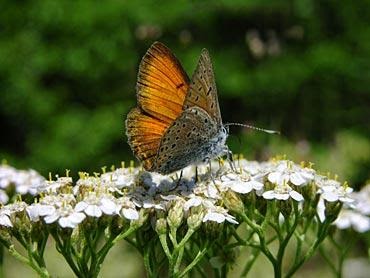 zaśpiewamy kwiatom, drzewom,że kochamy je nad życie,nie zabraknie im niczego!Ref.: Bo choć mamy mało lat, 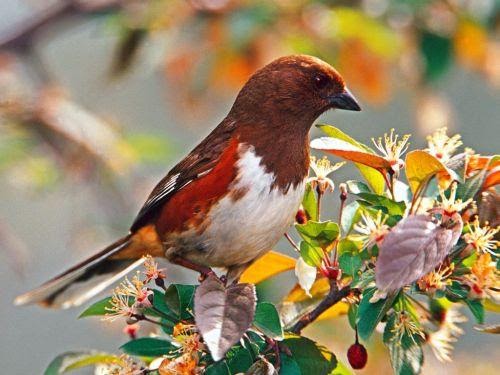 kochamy tak bardzo świati jeśli ma pięknie być,to musimy dobrzy być!2. Posprzątamy dookoła, 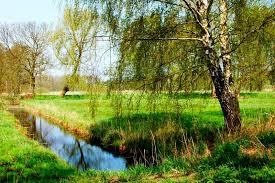 pozbieramy wszystkie śmieci,posadzimy więcej drzewek,niech im słońce mocno świeci.Ref.: Bo choć mamy mało lat...Powtórz piosenkę „Maszeruje wiosna” https://www.youtube.com/watch?v=DnH0l6NK6vI7,1012131635